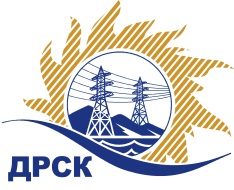 Акционерное Общество«Дальневосточная распределительная сетевая  компания»ПРОТОКОЛ № 57/УР-ВП по выбору победителя открытого электронного запроса предложений на право заключения договора на выполнение работ  «Ремонт здания маслохозяйства ПС Центральная, кабинетов СБК РПБ Благовещенск» для нужд филиала АО «ДРСК» «Амурские электрические сети» (закупка № 61 раздел 1.1. ГКПЗ 2017)  ЕИС № 31604449749 (МСП)Форма голосования членов Закупочной комиссии: очно-заочная.ПРИСУТСТВОВАЛИ: 10 членов постоянно действующей Закупочной комиссии ОАО «ДРСК»  2-го уровня.ВОПРОСЫ, ВЫНОСИМЫЕ НА РАССМОТРЕНИЕ ЗАКУПОЧНОЙ КОМИССИИ: Об утверждении результатов процедуры переторжки.Об итоговой ранжировке заявок.О выборе победителя запроса предложений.РЕШИЛИ:По вопросу № 1Признать процедуру переторжки состоявшейсяУтвердить окончательные цены заявок участниковПо вопросу № 2Утвердить итоговую ранжировку заявокПо вопросу № 3 Планируемая стоимость закупки в соответствии с ГКПЗ: 2 552 000,00 руб., без учета НДС;   3 011 360,00 руб., с учетом НДС.Признать победителем запроса предложений на право заключения договора на выполнение «Ремонт здания маслохозяйства ПС Центральная, кабинетов СБК РПБ Благовещенск» для нужд филиала АО «ДРСК» «Амурские электрические сети»   участника, занявшего первое место в итоговой ранжировке по степени предпочтительности для заказчика: ООО "Династия" (675000, Россия, Амурская область, г. Благовещенск, ул. Забурхановская, 98) на условиях: стоимость предложения 2 430 800,00 руб. (цена без НДС: 2 060 000,00 руб.). Условия оплаты: в течение 30 календарных дней с даты  подписания справки о стоимости выполненных работ КС-3 на основании счета, выставленного Подрядчиком. Срок выполнения работ: начало выполнения с момента заключения договора, окончание - август 2017 г. Гарантия на своевременное и качественное выполнение работ, а также на устранение дефектов, возникших по вине Подрядчика, в течение 24 месяцев с момента приемки выполненных работ. Гарантия на материалы – 24 месяца. Срок действия оферты до 30.12.2017.Ответственный секретарь Закупочной комиссии 2 уровня  		                                                             М.Г.ЕлисееваЧувашова О.В.(416-2) 397-242г.  Благовещенск«20» января 2017№ п/пНаименование Участника закупки и его адресОбщая цена заявки до переторжки, руб. Общая цена заявки после переторжки, руб. 1.ООО "Династия" (675000, Россия, Амурская область, г. Благовещенск, ул. Забурхановская, 98)2 950 000,00 руб. (цена без НДС: 2 500 000,00 руб.)2 430 800,00 руб. (цена без НДС: 2 060 000,00 руб.)2.ООО "ПРОМЕТЕЙ +" (675000, Россия, Амурская обл., г. Благовещенск, ул. Мухина, д. 150)2 546 571,87 руб. (НДС не облагается)2 386 137,84 руб. (НДС не облагается)3.ООО "Прометей" (675000 Амурская обл. г. Благовещенск ул. Островского, дом 65, помещение 6)2 550 000,00 руб. (НДС не облагается)Заявка не поступила4.ООО "ЭК "СВЕТОТЕХНИКА" (675029, Россия, Амурская обл., г. Благовещенск, ул. Артиллерийская, д. 116)3 011 360,00 руб. (цена без НДС: 2 552 000,00 руб.)2 830 593,44 руб. (цена без НДС: 2 398 808,00 руб.)Место в итоговой ранжировкеНаименование и адрес участникаЦена заявки до переторжки, руб.Окончательная цена заявки, руб.1 местоООО "Династия" (675000, Россия, Амурская область, г. Благовещенск, ул. Забурхановская, 98)2 950 000,00 руб. (цена без НДС: 2 500 000,00 руб.)2 430 800,00 руб. (цена без НДС: 2 060 000,00 руб.)2 местоООО "ПРОМЕТЕЙ +" (675000, Россия, Амурская обл., г. Благовещенск, ул. Мухина, д. 150)2 546 571,87 руб. (НДС не облагается)2 386 137,84 руб. (НДС не облагается)3 местоООО "ЭК "СВЕТОТЕХНИКА" (675029, Россия, Амурская обл., г. Благовещенск, ул. Артиллерийская, д. 116)3 011 360,00 руб. (цена без НДС: 2 552 000,00 руб.)2 830 593,44 руб. (цена без НДС: 2 398 808,00 руб.)4 местоООО "Прометей" (675000 Амурская обл. г. Благовещенск ул. Островского, дом 65, помещение 6)2 550 000,00 руб. (НДС не облагается)2 550 000,00 руб. (НДС не облагается)